  РЕЗЮМЕ                                                                                 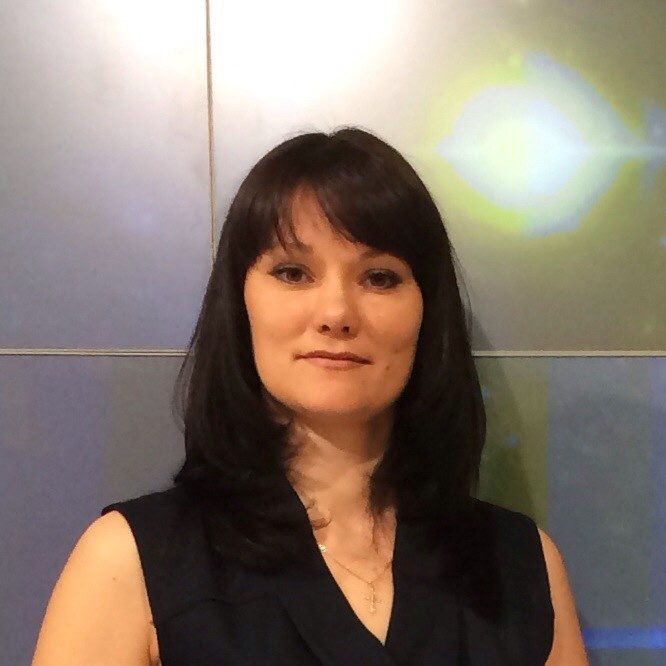 Фамилия, имя, отчествоЮртаева Екатерина ЛеонидовнаЮртаева Екатерина ЛеонидовнаЮртаева Екатерина ЛеонидовнаЧисло, месяц, год рождения23 апреля .р. (38 лет)23 апреля .р. (38 лет)23 апреля .р. (38 лет)Место рожденияРеспублика Татарстан, г.НижнекамскРеспублика Татарстан, г.НижнекамскРеспублика Татарстан, г.НижнекамскДомашний адрес, телефон, e-mailРТ, г.Нижнекамск, ул.Корабельная  д.56, кв.778-917-27-23-713, ket81-1981@mail.ruРТ, г.Нижнекамск, ул.Корабельная  д.56, кв.778-917-27-23-713, ket81-1981@mail.ruРТ, г.Нижнекамск, ул.Корабельная  д.56, кв.778-917-27-23-713, ket81-1981@mail.ruСемейное положениеВоспитываю сыновей: Иван 15 лет и Дмитрий 2 года.Воспитываю сыновей: Иван 15 лет и Дмитрий 2 года.Воспитываю сыновей: Иван 15 лет и Дмитрий 2 года.Место работы, должностьМуниципальное бюджетное учреждение «Центр по организации оздоровления, отдыха и занятости детей и подростков «Кама», директор. Депутат городского Совета Муниципальное бюджетное учреждение «Центр по организации оздоровления, отдыха и занятости детей и подростков «Кама», директор. Депутат городского Совета Муниципальное бюджетное учреждение «Центр по организации оздоровления, отдыха и занятости детей и подростков «Кама», директор. Депутат городского Совета Образование1.Негосударственное образовательное учреждение «Институт экономики, управления и права (г.Казань)», 2005-2008г.1.Негосударственное образовательное учреждение «Институт экономики, управления и права (г.Казань)», 2005-2008г.1.Негосударственное образовательное учреждение «Институт экономики, управления и права (г.Казань)», 2005-2008г.Образование«Финансовый менеджмент»«Финансовый менеджмент»«Финансовый менеджмент»Образование2. Негосударственное образовательное учреждение «Институт экономики, управления и права (г.Казань)»,07.02.2012 – 19.12.2012 г. (1404 уч.часов)2. Негосударственное образовательное учреждение «Институт экономики, управления и права (г.Казань)»,07.02.2012 – 19.12.2012 г. (1404 уч.часов)2. Негосударственное образовательное учреждение «Институт экономики, управления и права (г.Казань)»,07.02.2012 – 19.12.2012 г. (1404 уч.часов)Образование«Психология»«Психология»«Психология»Образование3. Набережночелнинский филиал УВО «Университет управления  «ТИСБИ», 950 уч.часов, 2020 год.3. Набережночелнинский филиал УВО «Университет управления  «ТИСБИ», 950 уч.часов, 2020 год.3. Набережночелнинский филиал УВО «Университет управления  «ТИСБИ», 950 уч.часов, 2020 год.Образование«Государственное муниципальное управление»«Государственное муниципальное управление»«Государственное муниципальное управление»Дополнительное образование-       - «Консультант Плюс Технология 3000», .-   -  «Статистические методы управления», .- - «Внутренние аудиты систем менеджмента качества в соответствии с требованиями ISO 9001:2008 и рекомендациями ISO 19011:2002», . -«Переход на версию стандарта ISO 9001:2008», .   -«Средства индивидуальной защиты», .   -«Экологическая безопасность», .   -«Консультант Плюс Технология Проф», уровень профессионал, .   -«Охрана труда», .   -«Правовые и экономические вопросы деятельности социально ориентированных коммерческих организаций», .    -«Курсы повышения квалификации муниципальных служащих, работающих в сфере молодёжного предпринимательства, стратегического планирования и мониторинга социально-экономического развития района», 2013г.- Курсы повышения квалификации в Высшей школе государственного и муниципального управления Казанского (Приволжского) Федерального университета по программе «Психология делового общения, служебное поведение на государственной и муниципальной службе", 2013г;-  - Обучающий семинар для специалистов сферы молодёжной политики «Профилактическая антинаркотическая работа с молодёжью», 2013г.-  - Обучающий семинар «Опыт реализации ГМП в Республике Татарстан и Бахчисарайском районе Республики Крым, организация отдыха и оздоровления детей и молодежи-перспективы развития и задачи на 2015год», Анапа-Крым, 2014г.    -Курсы повышения квалификации «Организация антинаркотической работы среди молодёжи», в объеме 72 часа, ноябрь 2014г. - «Профилактика употребления ПАВ и пропаганда ЗОЖ в молодёжной среде», 2015г.-Удостоверение о повышении квалификации ФГБОУ ВО «Национальный государственный Университет физической культуры, спорта и здоровья им. П.Ф. Лесгафта, Санкт-Петербург», по программе: «Инновационные технологии адаптивной физической культуры, физической культуры и спорта в практике работы с инвалидами и другими маломобильными группами населения», в объеме 72 часа, 27.10.2016г.- НОУ ДПО «Центр социально-гуманитарного образования», г.Казань, 26.10.2017г. (в объеме 72 часа), «Профилактика употребления ПАВ и пропаганда ЗОЖ в молодежной среде силами добровольческих объединений».   – Всероссийский научно-образовательный центр «Современные образовательные технологии» (ООО «ВНОЦ «СОТех»), г.Липецк, 07.05.2018г. (в объеме 144 часа), по программе: «Совершенствование системы методов организации, управления и администрирования в сфере социального обслуживания граждан». -Сертификат тренд-сессии по профилактике асоциального поведения в молодежной среде «Навигатор», 27.11.2018г.- Удостоверение УМЦ по ГО и ЧС РТ по направлению «Руководитель ГО ОЭ до 200 работников», с 06.02.-07.02.2019 год.-       - «Консультант Плюс Технология 3000», .-   -  «Статистические методы управления», .- - «Внутренние аудиты систем менеджмента качества в соответствии с требованиями ISO 9001:2008 и рекомендациями ISO 19011:2002», . -«Переход на версию стандарта ISO 9001:2008», .   -«Средства индивидуальной защиты», .   -«Экологическая безопасность», .   -«Консультант Плюс Технология Проф», уровень профессионал, .   -«Охрана труда», .   -«Правовые и экономические вопросы деятельности социально ориентированных коммерческих организаций», .    -«Курсы повышения квалификации муниципальных служащих, работающих в сфере молодёжного предпринимательства, стратегического планирования и мониторинга социально-экономического развития района», 2013г.- Курсы повышения квалификации в Высшей школе государственного и муниципального управления Казанского (Приволжского) Федерального университета по программе «Психология делового общения, служебное поведение на государственной и муниципальной службе", 2013г;-  - Обучающий семинар для специалистов сферы молодёжной политики «Профилактическая антинаркотическая работа с молодёжью», 2013г.-  - Обучающий семинар «Опыт реализации ГМП в Республике Татарстан и Бахчисарайском районе Республики Крым, организация отдыха и оздоровления детей и молодежи-перспективы развития и задачи на 2015год», Анапа-Крым, 2014г.    -Курсы повышения квалификации «Организация антинаркотической работы среди молодёжи», в объеме 72 часа, ноябрь 2014г. - «Профилактика употребления ПАВ и пропаганда ЗОЖ в молодёжной среде», 2015г.-Удостоверение о повышении квалификации ФГБОУ ВО «Национальный государственный Университет физической культуры, спорта и здоровья им. П.Ф. Лесгафта, Санкт-Петербург», по программе: «Инновационные технологии адаптивной физической культуры, физической культуры и спорта в практике работы с инвалидами и другими маломобильными группами населения», в объеме 72 часа, 27.10.2016г.- НОУ ДПО «Центр социально-гуманитарного образования», г.Казань, 26.10.2017г. (в объеме 72 часа), «Профилактика употребления ПАВ и пропаганда ЗОЖ в молодежной среде силами добровольческих объединений».   – Всероссийский научно-образовательный центр «Современные образовательные технологии» (ООО «ВНОЦ «СОТех»), г.Липецк, 07.05.2018г. (в объеме 144 часа), по программе: «Совершенствование системы методов организации, управления и администрирования в сфере социального обслуживания граждан». -Сертификат тренд-сессии по профилактике асоциального поведения в молодежной среде «Навигатор», 27.11.2018г.- Удостоверение УМЦ по ГО и ЧС РТ по направлению «Руководитель ГО ОЭ до 200 работников», с 06.02.-07.02.2019 год.-       - «Консультант Плюс Технология 3000», .-   -  «Статистические методы управления», .- - «Внутренние аудиты систем менеджмента качества в соответствии с требованиями ISO 9001:2008 и рекомендациями ISO 19011:2002», . -«Переход на версию стандарта ISO 9001:2008», .   -«Средства индивидуальной защиты», .   -«Экологическая безопасность», .   -«Консультант Плюс Технология Проф», уровень профессионал, .   -«Охрана труда», .   -«Правовые и экономические вопросы деятельности социально ориентированных коммерческих организаций», .    -«Курсы повышения квалификации муниципальных служащих, работающих в сфере молодёжного предпринимательства, стратегического планирования и мониторинга социально-экономического развития района», 2013г.- Курсы повышения квалификации в Высшей школе государственного и муниципального управления Казанского (Приволжского) Федерального университета по программе «Психология делового общения, служебное поведение на государственной и муниципальной службе", 2013г;-  - Обучающий семинар для специалистов сферы молодёжной политики «Профилактическая антинаркотическая работа с молодёжью», 2013г.-  - Обучающий семинар «Опыт реализации ГМП в Республике Татарстан и Бахчисарайском районе Республики Крым, организация отдыха и оздоровления детей и молодежи-перспективы развития и задачи на 2015год», Анапа-Крым, 2014г.    -Курсы повышения квалификации «Организация антинаркотической работы среди молодёжи», в объеме 72 часа, ноябрь 2014г. - «Профилактика употребления ПАВ и пропаганда ЗОЖ в молодёжной среде», 2015г.-Удостоверение о повышении квалификации ФГБОУ ВО «Национальный государственный Университет физической культуры, спорта и здоровья им. П.Ф. Лесгафта, Санкт-Петербург», по программе: «Инновационные технологии адаптивной физической культуры, физической культуры и спорта в практике работы с инвалидами и другими маломобильными группами населения», в объеме 72 часа, 27.10.2016г.- НОУ ДПО «Центр социально-гуманитарного образования», г.Казань, 26.10.2017г. (в объеме 72 часа), «Профилактика употребления ПАВ и пропаганда ЗОЖ в молодежной среде силами добровольческих объединений».   – Всероссийский научно-образовательный центр «Современные образовательные технологии» (ООО «ВНОЦ «СОТех»), г.Липецк, 07.05.2018г. (в объеме 144 часа), по программе: «Совершенствование системы методов организации, управления и администрирования в сфере социального обслуживания граждан». -Сертификат тренд-сессии по профилактике асоциального поведения в молодежной среде «Навигатор», 27.11.2018г.- Удостоверение УМЦ по ГО и ЧС РТ по направлению «Руководитель ГО ОЭ до 200 работников», с 06.02.-07.02.2019 год.16.04.2012  по  31.12.2014 год      Название организации МБУ «Управление по делам молодёжи и спорту Исполнительного комитета Нижнекамского муниципального района РТ»16.04.2012  по  31.12.2014 год Должность Главный специалистС 12.02.2014 по 19.07.2019     Название организации МБУ «Центр психолого-педагогической помощи детям и молодёжи «Эйдос»С 12.02.2014 по 19.07.2019Должность директорС 22.07.2019 по настоящее время     Название организации МБУ «Детский оздоровительный лагерь «Кама»С 22.07.2019 по настоящее времяДолжность директорДостижения и победы-    -Победитель городского конкурса среди педагогов дополнительного образования в г. Лениногорск  «Педагог года-2004»;- -Победитель в Республиканском конкурсе проф.мастерства рработников ГМП, в номинации «Лучший специалист сферы  государственной молодёжной политики по направлению «Развитие и поддержка добровольческих инициатив молодёжи», 2013г.    -Победитель Республиканского конкурса «Лучший профсоюзный лидер Республики Татарстан», 2016г. (2 место)    -Победитель Республиканского конкурса «Лучший уполномоченный по охране труда», 30.05.2019 год (2 место)    -Победитель Республиканского конкурса «Лучший руководитель подведомственного учреждения органа исполнительной власти, реализующей государственную молодежную политику» (1 место),27.06. 2019 год.-    -Победитель городского конкурса среди педагогов дополнительного образования в г. Лениногорск  «Педагог года-2004»;- -Победитель в Республиканском конкурсе проф.мастерства рработников ГМП, в номинации «Лучший специалист сферы  государственной молодёжной политики по направлению «Развитие и поддержка добровольческих инициатив молодёжи», 2013г.    -Победитель Республиканского конкурса «Лучший профсоюзный лидер Республики Татарстан», 2016г. (2 место)    -Победитель Республиканского конкурса «Лучший уполномоченный по охране труда», 30.05.2019 год (2 место)    -Победитель Республиканского конкурса «Лучший руководитель подведомственного учреждения органа исполнительной власти, реализующей государственную молодежную политику» (1 место),27.06. 2019 год.Профессиональные знания и опыт- -постановка задач, организация  их  выполнения;- -опыт взаимодействия с контролирующими органами;--ведение документации по охране труда и экологии;- -опыт проведения внутренних аудитов СМК по ISO 9001:2008;- -опыт работы электронного документооборота в системе «Direktum», «Электронный Татарстан»- -постановка задач, организация  их  выполнения;- -опыт взаимодействия с контролирующими органами;--ведение документации по охране труда и экологии;- -опыт проведения внутренних аудитов СМК по ISO 9001:2008;- -опыт работы электронного документооборота в системе «Direktum», «Электронный Татарстан»Сфера научного интересаУчастие – доклад  во Всероссийской научно-практической конференции на тему: "Социально – экономические и психолого – педагогические аспекты формирования ценности здорового образа жизни"  на тему: "Работа телефона доверия в Нижнекамском муниципальном районе" (ЧОУ «ИЭУиП (г.Казань)», 14 декабря .)Участие – доклад  во Всероссийской научно-практической конференции на тему: "Социально – экономические и психолого – педагогические аспекты формирования ценности здорового образа жизни"  на тему: "Работа телефона доверия в Нижнекамском муниципальном районе" (ЧОУ «ИЭУиП (г.Казань)», 14 декабря .)РазноеРисование акварелью, бумажное конструирование, дизайн штор, портьер, покрывал. Имею водительские права, вожу автомобиль.Рисование акварелью, бумажное конструирование, дизайн штор, портьер, покрывал. Имею водительские права, вожу автомобиль.Награды и дипломыНаграды и дипломы     - Грамота Центра дополнительного образования КБУ Лениногорского отдела образования «За 1 место в конкурсе «Педагог года – 2004»;       - Грамота Центра дополнительного образования КБУ Лениногорского отдела образования «За лучшую творческую лабораторию», ;          - Благодарственное письмо Председателя рескома профсоюза работников жизнеобеспечения «За добросовестный труд, общественную работу в профсоюзе», .;          - Ведомственный знак отличия Федеральной службы государственной статистики – медаль «За заслуги в проведении  Всероссийской переписи населения 2010 года»;       -  Почётная грамота Председателя рескома профсоюза   «За многолетний, добросовестный труд и активную общественную работу в профсоюзе», 2011 год;          - Благодарственное письмо МРО Управление Федеральной службы по контролю за оборотом наркотиков России по РТ «За активное участие в организации профилактических мероприятий в рамках Республиканского антинаркотического марафона -2012г»;          -Благодарственное письмо ОАО «Нижнекамскнефтехим» «За большой вклад в реализацию государственной молодёжной политики», 2013г.,- Благодарственное письмо Министерства по делам молодёжи и спорту Республики Татарстан «За эффективную работу по профилактике правонарушений среди несовершеннолетних в Республике Татарстан, а также реализацию проекта «Молодёжный сертификат», 2013г.,- Диплом ФГБУ «Роспатриотцентра» «За активное участие и вклад в развитие Федерального проекта «Великая забытая война», декабрь 2014г.,- Благодарственное письмо от Управления по делам молодёжи и спорту «За плодотворный труд в области государственной молодёжной политики в Нижнекамском муниципальном районе», 2014г.;- Грамота ФГБУ «Роспатриотцентра»  «За активное участие в программе Всероссийского студенческого гражданско-патриотического форума «Россия-наш дом», 2015г.;- Благодарственное письмо ПАО «Нижнекамскнефтехим» «За большой вклад в реализацию государственной молодёжной политики», 2015г.,- Благодарственное письмо МБУ «Управление по делам молодёжи и спорту ИК НМР»  «За плодотворную работу в сфере патриотического воспитания детей и молодёжи, а также за активную помощь в подготовке и проведении торжественных мероприятий, посвященных 70-летию Победы в Великой Отечественной войне», 2015г;          -Почетная грамота министерства по делам молодежи и спорту РТ «За заслуги в области молодежной политики», апрель 2018г.-Почетная грамота Татарстанский республиканский комитет профсоюза работников гос.учреждений и общественного обслуживания РФ «За активную работу по защите прав и законных интересов членов Профсоюзов», сентябрь 2018г.     - Грамота Центра дополнительного образования КБУ Лениногорского отдела образования «За 1 место в конкурсе «Педагог года – 2004»;       - Грамота Центра дополнительного образования КБУ Лениногорского отдела образования «За лучшую творческую лабораторию», ;          - Благодарственное письмо Председателя рескома профсоюза работников жизнеобеспечения «За добросовестный труд, общественную работу в профсоюзе», .;          - Ведомственный знак отличия Федеральной службы государственной статистики – медаль «За заслуги в проведении  Всероссийской переписи населения 2010 года»;       -  Почётная грамота Председателя рескома профсоюза   «За многолетний, добросовестный труд и активную общественную работу в профсоюзе», 2011 год;          - Благодарственное письмо МРО Управление Федеральной службы по контролю за оборотом наркотиков России по РТ «За активное участие в организации профилактических мероприятий в рамках Республиканского антинаркотического марафона -2012г»;          -Благодарственное письмо ОАО «Нижнекамскнефтехим» «За большой вклад в реализацию государственной молодёжной политики», 2013г.,- Благодарственное письмо Министерства по делам молодёжи и спорту Республики Татарстан «За эффективную работу по профилактике правонарушений среди несовершеннолетних в Республике Татарстан, а также реализацию проекта «Молодёжный сертификат», 2013г.,- Диплом ФГБУ «Роспатриотцентра» «За активное участие и вклад в развитие Федерального проекта «Великая забытая война», декабрь 2014г.,- Благодарственное письмо от Управления по делам молодёжи и спорту «За плодотворный труд в области государственной молодёжной политики в Нижнекамском муниципальном районе», 2014г.;- Грамота ФГБУ «Роспатриотцентра»  «За активное участие в программе Всероссийского студенческого гражданско-патриотического форума «Россия-наш дом», 2015г.;- Благодарственное письмо ПАО «Нижнекамскнефтехим» «За большой вклад в реализацию государственной молодёжной политики», 2015г.,- Благодарственное письмо МБУ «Управление по делам молодёжи и спорту ИК НМР»  «За плодотворную работу в сфере патриотического воспитания детей и молодёжи, а также за активную помощь в подготовке и проведении торжественных мероприятий, посвященных 70-летию Победы в Великой Отечественной войне», 2015г;          -Почетная грамота министерства по делам молодежи и спорту РТ «За заслуги в области молодежной политики», апрель 2018г.-Почетная грамота Татарстанский республиканский комитет профсоюза работников гос.учреждений и общественного обслуживания РФ «За активную работу по защите прав и законных интересов членов Профсоюзов», сентябрь 2018г.